申报天津市自然科学基金申请人使用说明系统登录网址：http://xmgl.kxjs.tj.gov.cn/注册、登录申请人若已有天津市科技计划项目管理信息系统的帐号，则无需注册。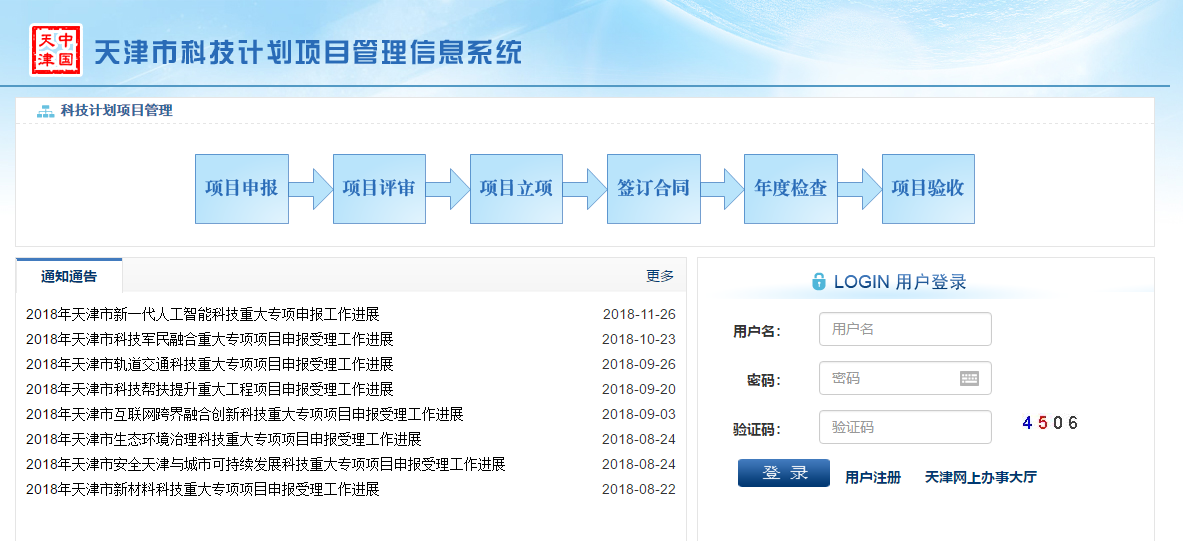 图1.1  登录页面及申请人注册按钮申请人若没有有天津市科技计划项目管理信息系统的帐号，则点击用户注册，同意服务协议和重要提示后进入注册页面。进行相关信息填写。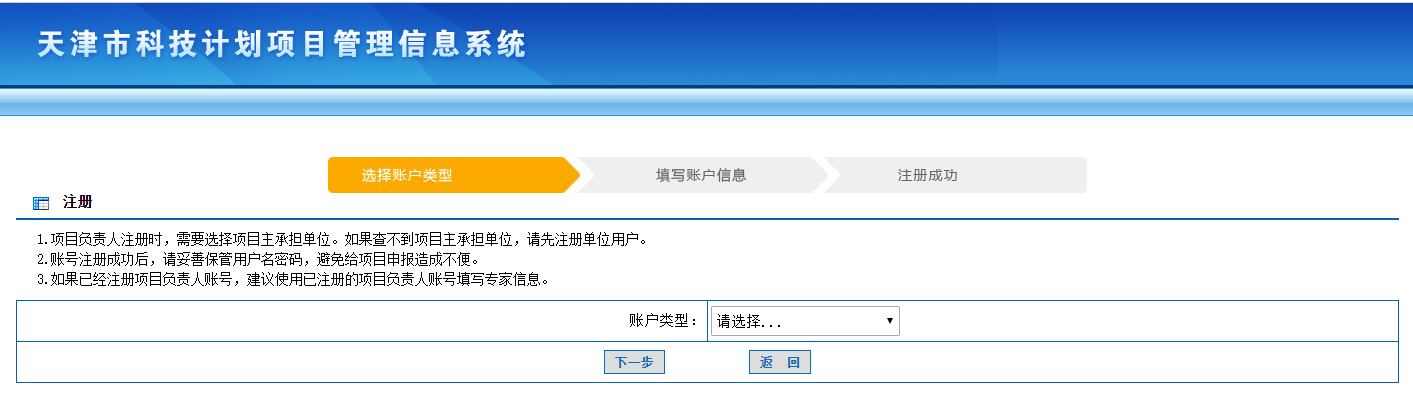 图1.2  申请人填写注册信息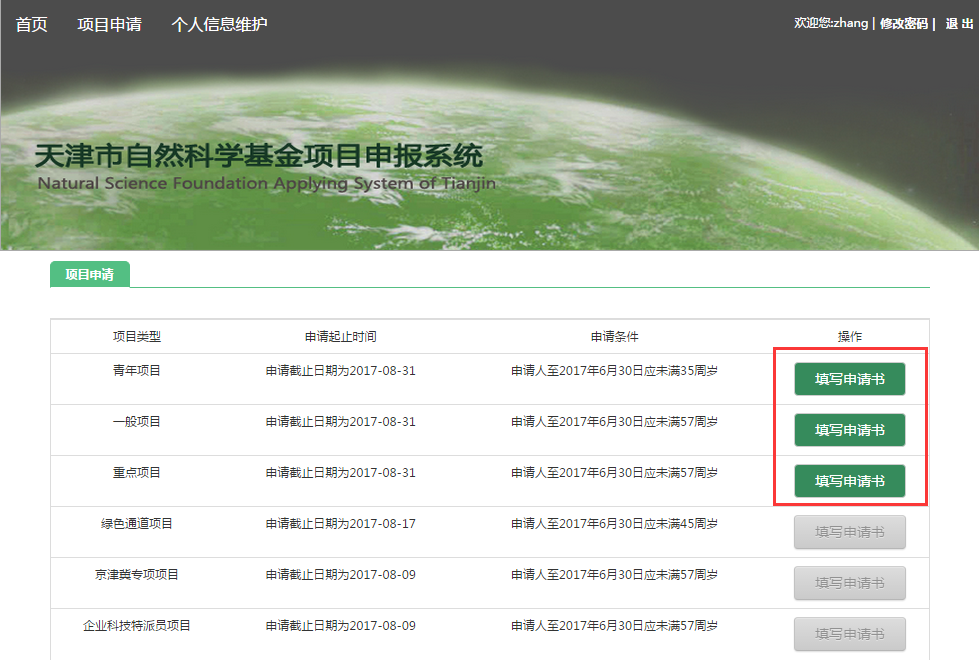 图2  项目申请页面2．项目申请根据自己的情况选择要申请的项目类型，注意项目申请起止时间和申请条件限制，若无问题可点击相应的填写申请书按钮。项目信息填写根据自己的实际情况填写，填写过程中可以点击检查按钮，进行合法性检查操作。填写完成后务必进行保存操作。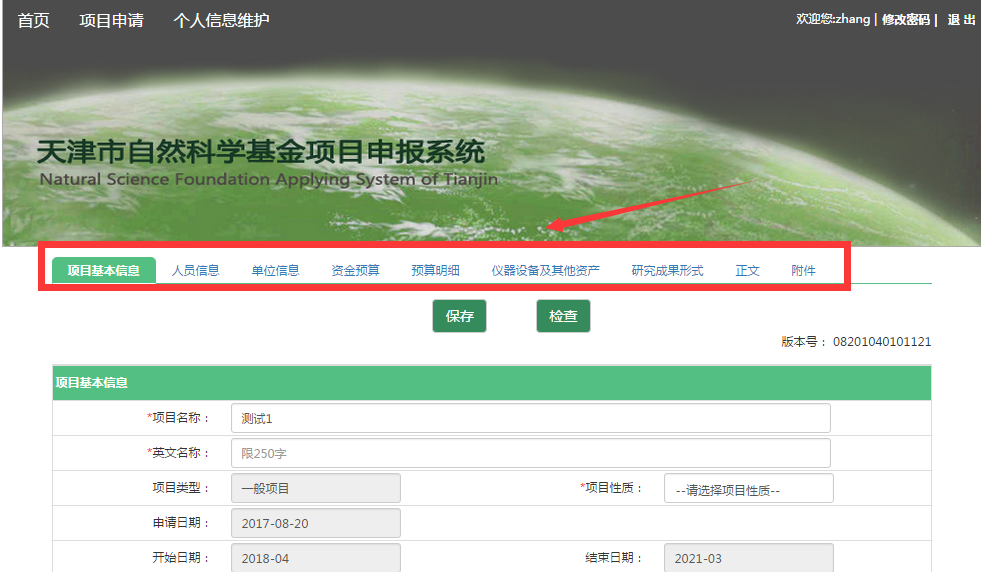 图3.1 项目信息填写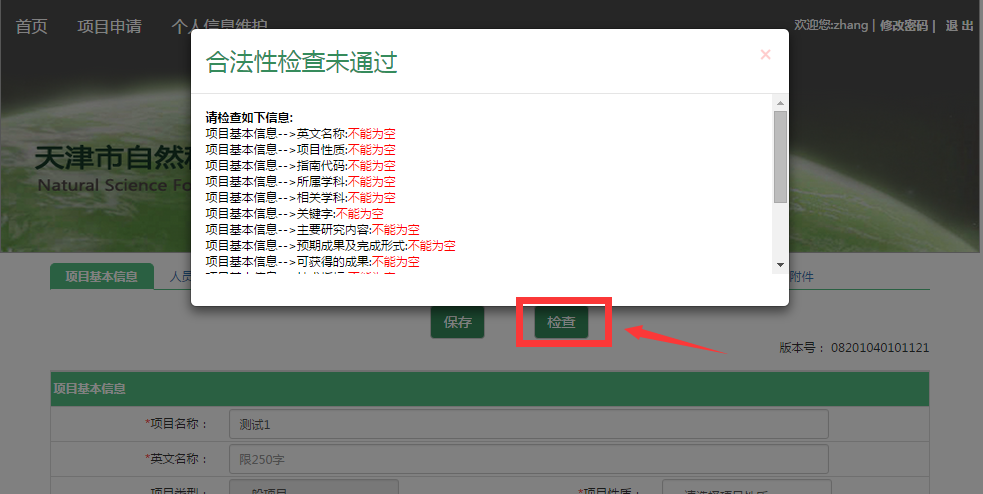 图3.2  合法性检查4．个人信息维护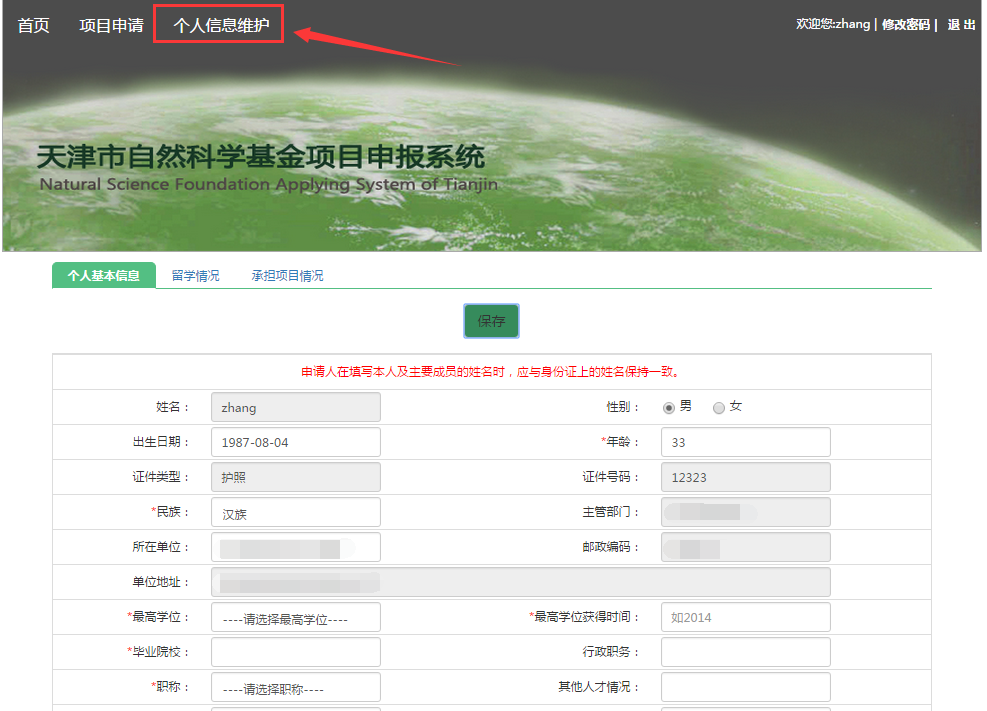 图4  个人信息维护页面点击首页或再次登录系统点击首页或再次登录系统时，会显示项目信息，若未填写完整，可点击修改按钮继续修改；填写完成后，可点击下载按钮可下载生成的申请书PDF文档，可点击提交按钮，提交项目。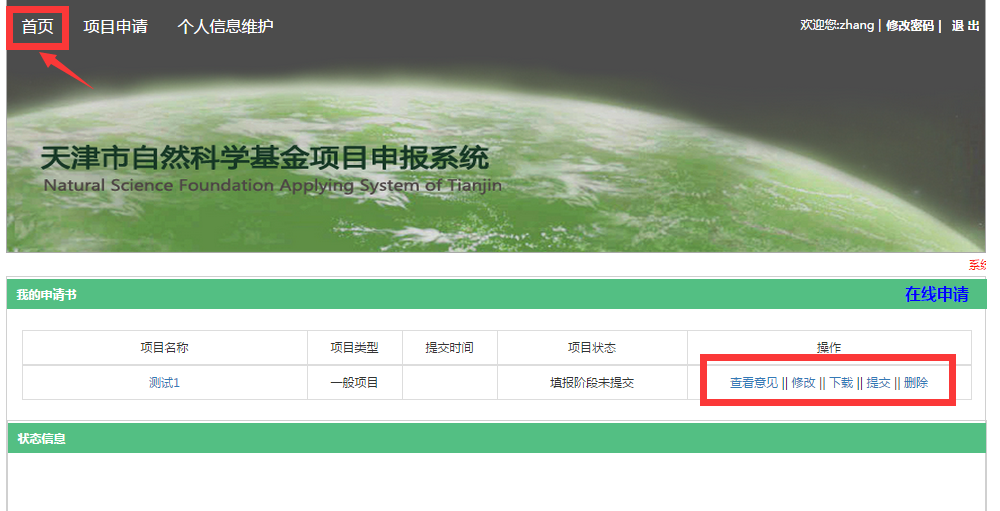 图5  点击首页或再次登录系统首页项目状态信息及申请人操作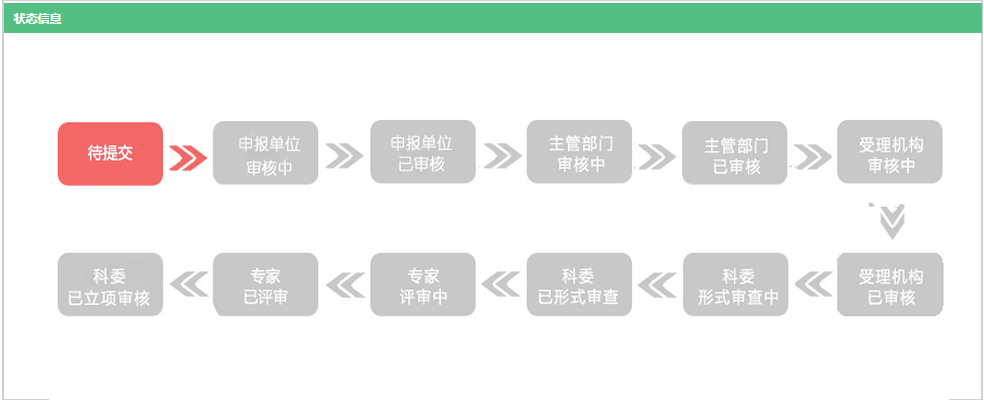 图6.1  项目状态信息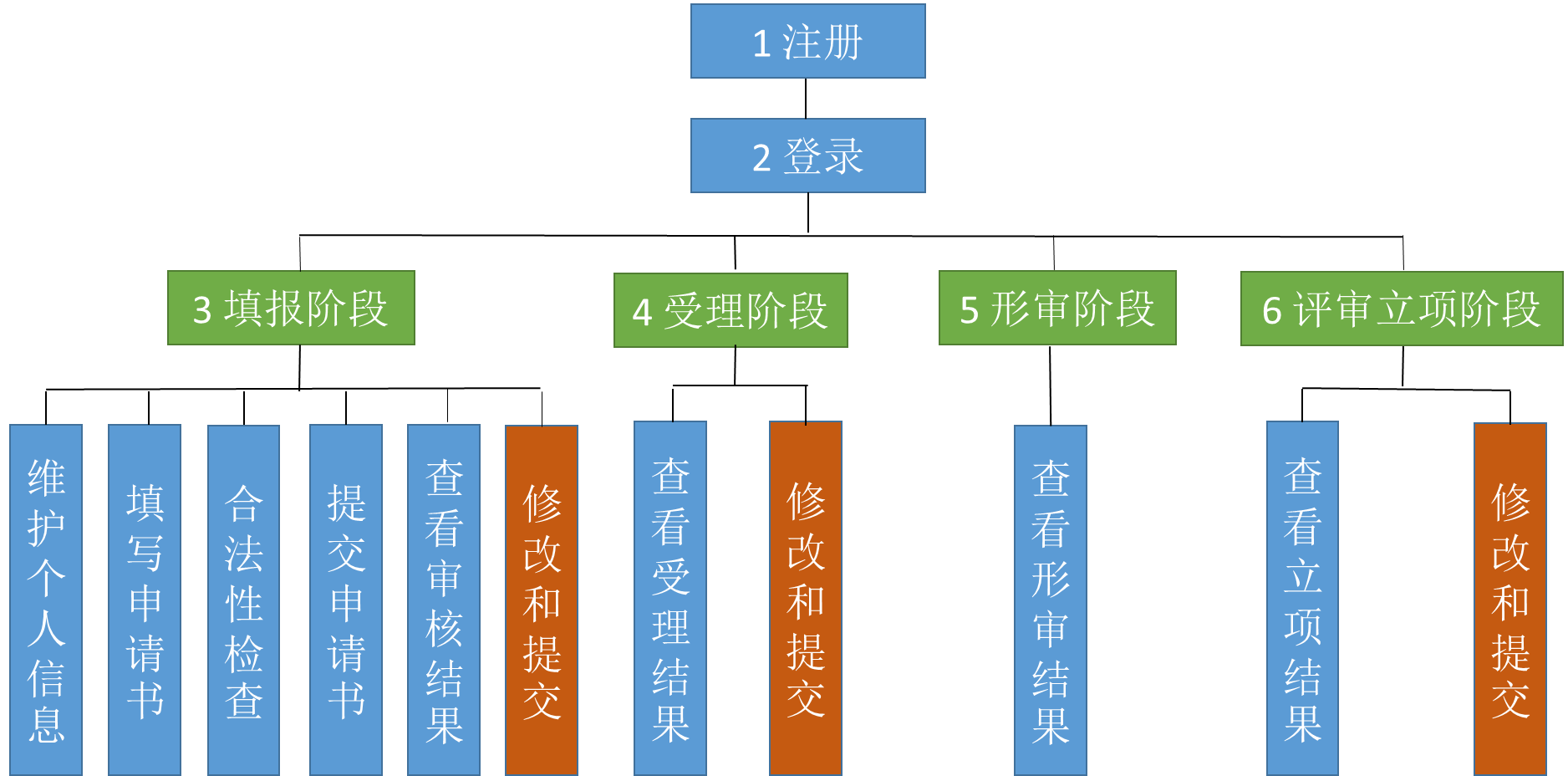 图6.2  申报阶段及申请人操作